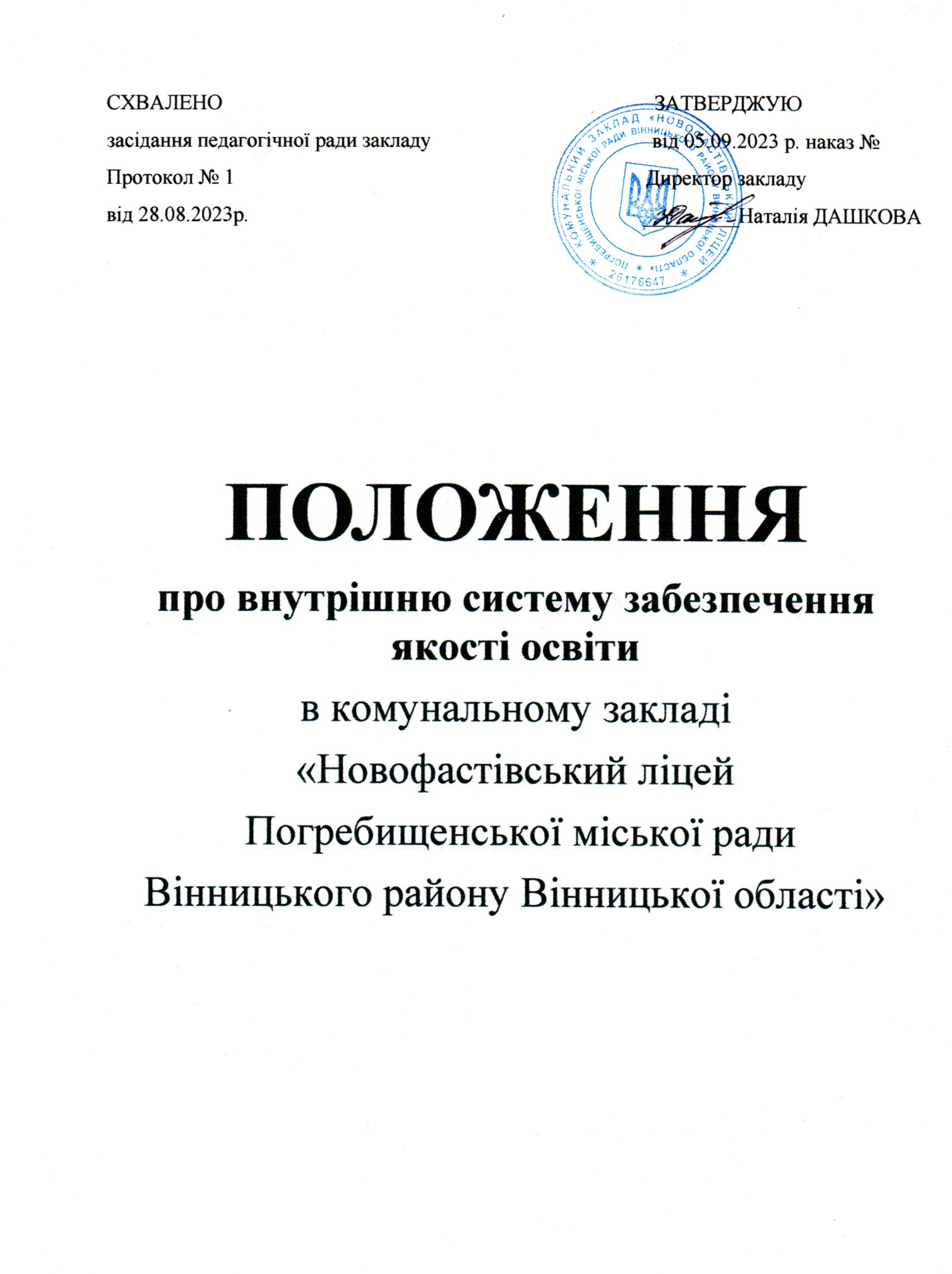 ЗМІСТІ.    Загальні положенняІІ.  Структура внутрішньої системи забезпечення якості освіти у закладі освітиIII. Цінності та принципи в освітній діяльності закладуIV. Політика та процедури забезпечення якості освітиV.  Система та механізми забезпечення академічної доброчесностіVI. Система оцінювання здобувачів освіти. Критерії, правила і процедури оцінюванняVIІ. Критерії, правила і процедури оцінювання педагогічної діяльності педагогічних працівниківVIIІ. Критерії, правила і процедури оцінювання управлінської діяльності керівних працівників закладу освітиІХ. Забезпечення наявності інформаційних систем для ефективного управління закладом освітиХ. Створення в закладі освіти відповідного освітнього середовища, універсального дизайну та розумного пристосуванняХІ.Самооцінювання освітніх і управлінських процесів закладу та внутрішньої системи забезпечення якості освітиXII. Прикінцеві положення І. Загальні положення1.1. Положенням про внутрішню систему забезпечення якості освіти встановлюються єдині вимоги до організації, функціонування та постійного вдосконалення внутрішньої системи забезпечення якості освіти у КЗ «Новофастівський ліцей».1.2. Положення про внутрішню систему забезпечення якості освіти розроблено відповідно до вимог частини третьої статті 41 Закону України «Про освіту», відповідно до вимог частини шостої статті 42, 43, 52 Закону України “Про повну загальну середню освіту”, Концепції реалізації державної політики у сфері реформування загальної середньої освіти «Нова українська школа» на період до 2029 року, Статуту закладу освіти та інших нормативних документів.1.3. Принципами розбудови внутрішньої системи забезпечення якості освіти є:дитиноцентризм;автономія закладу освіти;гнучкість і адаптивність;постійне вдосконалення;демократизм;вплив зовнішніх чинників;академічна доброчесність;цілісність системи управління якістю освіти.4. Метою функціонування внутрішньої системи забезпечення якості освіти є:гарантування якості освіти;формування довіри громади до закладу освіти;постійне та послідовне підвищення якості освіти.1. 5. Завдання внутрішньої системи забезпечення якості освіти:підвищувати якість освітніх послуг і забезпечувати довіру до результатів навчання;створювати умови навчання та праці, які забезпечують партнерство учасників освітнього процесу;отримувати постійний зворотній зв’язок від учасників освітнього процесу щодо якості освіти, відзначати успішні практики та вчасно реагувати на виявлені проблеми;приймати обґрунтовані управлінські рішення, які спрямовані на підвищення якості освіти та освітньої діяльності;постійно вдосконалювати освітнє середовище, систему оцінювання учнів, педагогічну діяльність, управлінські процеси закладу освіти;забезпечити прозорість діяльності закладу освіти і готовність до змін в інтересах учасників освітнього процесу.1.6. Критеріями ефективності внутрішньої системи забезпечення якості освіти є:досягнення здобувачів освіти, показники результатів їх навчання;відповідність показників успішності здобувачів  освіти результатам їх навчання на кожному рівні повної загальної середньої освіти під час державної підсумкової атестації, зовнішнього незалежного оцінювання;якісний склад та ефективність роботи педагогічних працівників;показник наявності освітніх, методичних і матеріально-технічних ресурсів для забезпечення якісного освітнього процесу.1.7. Положення про внутрішню систему забезпечення якості освіти схвалюється рішенням педагогічної ради, затверджується та вводиться в дію наказом директора закладу.1.8. Зміни та доповнення до Положення схвалюються педагогічною радою, затверджуються й уводиться в дію наказом директора закладу освіти.1.9. Положення про внутрішню систему забезпечення якості освіти поширюється на усіх учасників освітнього процесу комунального закладу «Новофастівський ліцей Погребищенської міської ради Вінницького району Вінницької області»ІІ.Структура внутрішньої системи забезпеченняякості освіти2.1. В системі  ліцею розглядаються чотири напрями освітньої діяльності за якими можна вивчати та оцінювати її якість:Педагогічна діяльність працівників закладу освіти.Система оцінювання здобувачів освіти.Управлінські процеси закладу освіти.Освітнє середовище.2.2. Напрями освітньої діяльності поділяються на компоненти:політика та процедури забезпечення якості освіти;система та механізми забезпечення академічної доброчесності у закладі освіти;оприлюднені критерії, правила і процедури оцінювання здобувачів освіти;оприлюднені критерії, правила і процедури оцінювання педагогічної діяльності педагогічних працівників;оприлюднені критерії, правила і процедури оцінювання управлінської діяльності керівних працівників закладу освіти;забезпечення наявності необхідних ресурсів для організації освітнього процесу, в тому числі для самостійної роботи здобувачів освіти;забезпечення наявності інформаційних систем для ефективного управління закладом освіти;створення в закладі освіти інклюзивного освітнього середовища, універсального дизайну та розумного пристосування;інші процедури та заходи, що визначаються спеціальними законами або документами закладу освіти.III. Цінності та принципи в освітньої діяльності закладу3.1. Стабільність функціонування шкільної системи забезпечується цінностями та принципами. В КЗ «Новофастівський ліцей»:гідність;рівність;справедливість;толерантне та культурне різноманіття;турбота;чесність;довіра;верховенство права;нетерпимість до корупції та інші.3.2. На цінностях ґрунтуються принципи реалізації освітньої діяльності закладу:людиноцентризм;верховенство права;забезпечення якості освіти та якості освітньої діяльності;забезпечення рівного доступу до освіти без дискримінації за будь-якими ознаками, зокрема за ознакою інвалідності;розвиток інклюзивного освітнього середовища, зокрема в закладах освіти найдоступніших і наближених до місця проживання осіб із особливими освітніми потребами. IV. Стратегія та процедури забезпечення якості освіти4.1. Забезпечення якості освіти є багатоплановим процесом і передбачає:наявність необхідних ресурсів (кадрових, фінансових, матеріальних, інформаційних, навчально-методичних тощо);організацію освітнього процесу, яка найбільш адекватно відповідає сучасним тенденціям розвитку національної освіти;моніторинг освітньої та виховної діяльності;якість підготовки педагогічних працівників на всіх рівнях;надання якісної освіти здобувачам освіти усіма педагогічними працівниками, відповідальності кожного педагогічного працівника за якість освітніх послуг та відповідальність кожного учня за результати свого навчання.4.2. Стратегія (політики) та процедури забезпечення якості освіти базуються на таких принципах:принцип процесного підходу, що розглядає діяльність закладу як сукупність освітніх процесів, які спрямовані на реалізацію визначених закладом стратегічних цілей, при цьому управління якістю освітніх послуг реалізується через функції планування, організації, мотивації та контролю;принцип цілісності, який вимагає єдності впливу освітньої діяльності, їх підпорядкованості, визначеній меті якості освітнього процесу;принцип безперервності, що свідчить про необхідність постійної реалізації суб’єктами освітньої діяльності на різних етапах процесу підготовки випускника закладу;принцип розвитку, що виходить з необхідності вдосконалення якості освітнього процесу відповідно до зміни внутрішнього та зовнішнього середовища, аналізу інформації про результативність освітньої діяльності;принцип партнерства, що враховує взаємозалежність та взаємну зацікавленість суб’єктів освітнього процесу відповідно до їх поточних тамайбутніх потреб у досягненні високої якості освітнього процесу.4.3. Основні завдання стратегії та процедур забезпечення якості освіти:новий зміст освітньої діяльності;педагогіка партнерства;орієнтація на здобувача освіти;сучасне освітнє середовище;виховання на цінностях.4.4. Система внутрішнього забезпечення якості освіти враховує специфіку діяльності закладу та включає в себе такі основні політики і процедури вивчення та оцінювання якості освітньої діяльності:система внутрішніх і зовнішніх моніторингів якості освітньої діяльності та якості освіти;самооцінювання якості освітньої діяльності та якості освіти;система оцінювання навчальних досягнень учнів;професійне зростання керівних та педагогічних працівників;забезпечення публічності інформації про діяльність закладу освіти;забезпечення академічної доброчесності у діяльності педагогічних працівників та учнів;запобігання та протидія булінгу (цькуванню).4.5. Для вивчення якості освітньої діяльності та якості освіти закладу використовуються такі методи збору інформації та інструменти:4.5.1. Опитування:анкетування учасників освітнього процесу (педагогів, учнів, батьків).інтерв’ю з педагогічними працівниками, представниками учнівського самоврядування.4.5.2. Вивчення документації:освітня програма, річний план роботи закладу, протоколи засідань педагогічної ради, накази керівника з основної діяльності та кадрових питань, штатний розпис, статистичні звіти, класні журнали тощо.4.5.3. Спостереження:за освітнім середовищем закладу;за проведенням навчальних занять.4.5.4. Внутрішній моніторинг якості освіти.Механізм підготовки та проведення моніторингу в закладі визначається Порядком проведення моніторингу якості освіти, затвердженого наказом МОН України від 16 січня 2020 року №54 . Для проведення моніторингу обов’язковим є розроблення його програми та оприлюднення результатів на вебсайті закладу.Завдання внутрішнього моніторингу:здійснення систематичного контролю за освітнім процесом у закладі;створення власної системи неперервного і тривалого спостереження, оцінювання стану освітнього процесу;аналіз чинників впливу на результативність успішності, підтримка високої мотивації навчання;створення оптимальних соціально-психологічних умов для саморозвитку та самореалізації здобувачів освіти та педагогів;прогнозування на підставі об’єктивних даних динаміки й тенденцій розвитку освітнього процесу в закладі.Предметом моніторингу є якість освітнього процесу в закладі освіти.Об’єктами (напрямами) моніторингу якості освіти є:знеособлена інформація про учасників освітнього процесу;результати навчання та розвитку здобувачів освіти, формування їх компетентностей;педагогічна діяльність (проведення навчальних занять, підвищення кваліфікації педагогічних працівників);освітнє середовище (санітарно-гігієнічні умови, стан забезпечення навчальних приміщень, безпека спортивних та ігрових майданчиків, робота їдальні, вплив середовища на навчальну діяльність тощо);освітні та управлінські процеси в закладі освіти;умови здійснення освітньої та управлінської діяльності (матеріально-технічні, санітарно-гігієнічні, нормативно-правові, кадрові, фінансові, навчально-методичні тощо);результати запровадження освітніх змін, інновацій;стан організації освітнього процесу в закладі освіти.Критерії моніторингу:об’єктивність (створення рівних умов для всіх учасників освітньогопроцесу);систематичність (згідно алгоритму дій, етапів та в певній послідовності);відповідність завдань змісту досліджуваного матеріалу, чіткість оцінювання, шляхи перевірки результатів;надійність (повторний контроль іншими суб’єктами);гуманізм (в умовах довіри, поваги до особистості).Періодичність проведення моніторингу за напрямами визначається згідно Порядку проведення внутрішнього моніторингу якості освіти закладу.4.6. Політики і процедури забезпечення якості освіти повинні бути об’єктивними, відкритими, інформаційними та прозорими.V. Система та механізми забезпеченняакадемічної доброчесності5.1. Система та механізми забезпечення академічної доброчесності визначається Положенням про академічну доброчесність учасників освітнього процесу комунального закладу «Новофастівський ліцей Погребищенської міської ради Вінницького району Вінницької області» 5.2. Метою системи забезпечення академічної доброчесності є формування взакладі системи демократичних відносин між учасниками освітнього процесу на основі сукупності етичних принципів та визначених законом правил, якими мають керуватися учасники освітнього процесу під час навчання, викладання та провадження наукової (творчої) діяльності з метою забезпечення довіри до результатів навчання та/або наукових (творчих) досягнень.5.3. Дотримання академічної доброчесності педагогічними працівниками передбачає:посилання на джерела інформації у разі використання ідей, розробок, тверджень, відомостей;дотримання норм законодавства про авторське право і суміжні права;надання достовірної інформації про методики і результати досліджень, джерела використаної інформації та власну педагогічну діяльність;контроль за дотриманням академічної доброчесності здобувачами освіти;об’єктивне оцінювання результатів навчання.5.3. Дотримання академічної доброчесності здобувачами освіти передбачає:самостійне виконання навчальних завдань, завдань поточного та підсумкового контролю результатів навчання (для осіб з особливими освітніми потребами ця вимога застосовується з урахуванням їхніх індивідуальних потреб);посилання на джерела інформації у разі використання ідей, розробок, тверджень, відомостей;дотримання норм законодавства про авторське право і суміжні права;надання достовірної інформації про результати власної навчальної діяльності і джерела інформації.5.4. Порушення академічної доброчесності вважається:надання педагогічними працівниками та іншими особами допомоги учням під час проходження ними підсумкового оцінювання (семестрового та річного), ДПА,ЗНО, не передбаченої умовами;процедурами їх проходження;використання учнем під час контрольних заходів непередбачених допоміжних матеріалів та/або технічних засобів;проходження процедури оцінювання результатів навчання замість інших осіб;необ’єктивне оцінювання компетентностей педагогічних працівників під час атестації чи сертифікації.5.5. За порушення академічної доброчесності педпрацівники:не можуть бути залучені до проведення процедур атестації педагогічних працівників, акредитації освітніх програм, інституційного аудиту закладів освіти та інших процедур зовнішнього забезпечення якості освіти; учнівських олімпіад та інших змагань;не можуть бути допущені до позачергової атестації, що має на меті підвищення кваліфікаційної категорії або присвоєння педагогічного звання;не можуть отримувати будь-які види заохочення (премії, інші заохочувальні виплати, нагороди тощо) протягом одного року.5.6. За порушення академічної доброчесності до учня може бути застосованотакі види академічної відповідальності:зауваженняповторне проходження підсумкового оцінювання повторне проходження державної підсумкової атестаціїповторне проходження відповідного освітнього компонента освітньої програми;позбавлення отриманих з порушеннями академічної доброчесності призових місць на учнівських змаганнях, турнірах, олімпіадах,конкурсах.5.7. Види академічної відповідальності учасників освітнього процесу за конкретні порушення академічної доброчесності визначені Положенням про академічну доброчесність учасників освітнього процесу закладу.5.8. Особа, стосовно якої порушено питання про порушення нею академічної доброчесності, має такі права:ознайомлюватися з усіма матеріалами перевірки щодо встановлення факту порушення академічної доброчесності, подавати до них зауваження;особисто або через представника надавати усні та письмові пояснення або відмовитися від надання будь-яких пояснень, брати участь у дослідженні доказів порушення академічної доброчесності;знати про дату, час і місце та бути присутньою під час розгляду питання про встановлення факту порушення академічної доброчесності та притягнення її до академічної відповідальності;оскаржити рішення про притягнення до академічної відповідальності до органу, уповноваженого розглядати апеляції, або до суду.5.9. Процедурою отримання інформації про дотримання учасниками освітнього процесу академічної доброчесності є внутрішній моніторингVІ. СИСТЕМА ОЦІНЮВАННЯ. Критерії, правила і процедури оцінювання здобувачів освіти6.1. Ціннісні засади оцінювання результатів навчання учнів у  комунальному закладі «Новофастівський ліцей»–    особистісно орієнтований та компетентнісний підходи;–    орієнтування на особливості психофізичного розвитку дітей;–    чіткі та зрозумілі вимоги до навчальних результатів;–    можливість перевищувати ці вимоги;–    право учня на помилку;–    підтримка учнів  у їхньому індивідуальному розвитку;–    залучення учнів до самооцінювання та взаємооцінювання.6.2. Принципи оцінювання:–    оцінювання є рівним;–    оцінювання вимагає відкритості, співпраці та участі учнів: взаємодія, зворотній̆ зв’язок, співпраця між школою та батьками;–    оцінювання має систематичний і послідовний характер: шкільні процедури, оцінювання власної роботи учителем, цілеспрямована робота;–    оцінювання різноманітне і проводиться досить часто;–    оцінювання ґрунтується на цілях і критеріях;–    оцінювання враховує вік і здібності учня.6.3. Функції оцінювання:–   формувальна – забезпечує відстеження динаміки, навчального поступу учня, визначення його навчальних потреб;–   мотиваційна – активізує внутрішні й зовнішні мотиви до навчання;–   діагностична – сприяє визначенню рівня компетентності учнів, усвідомленню ними прогалин у своїх знаннях;–   коригувальна – спрямовує зусилля учнів на подолання труднощів;–   прогностична – ставить цілі навчання на майбутнє;–   розвивальна – мотивує до рефлексії та самовдосконалення;–   навчальна – забезпечує зворотний зв’язок між учителем і учнем;–   виховна – налаштовує дитину на розвиток власної організованості;–   управлінська – надає необхідну інформацію для ухвалення рішень.6.4. Види оцінювання: формувальне, поточне, підсумкове, державна підсумкова атестація, зовнішнє незалежне оцінювання.6.5. Форми оцінювання: усна (індивідуальне, групове та фронтальне опитування); письмова (діагностичні, самостійні та контрольні роботи, тестування); цифрова (тестування в електронному форматі); графічна (робота з діаграмами, графіками, схемами, контурними картами); практична (дослідження, навчальні проєкти, робота з біологічними об’єктами, виготовлення виробів тощо).6.6. Система оцінювання здобувачів освіти в закладі здійснюється за наступними вимогами:–   визначення наявності відкритої, прозорої і зрозумілої для здобувачів освіти–   системи оцінювання їх навчальних досягнень;–   застосування внутрішнього моніторингу, що передбачає систематичне відстеження та коригування результатів навчання кожного здобувача освіти;–   спрямованість системи оцінювання на формування в учнів відповідальності за результати свого навчання, здатності до самооцінювання.6.7. Оцінювання здобувачів освіти закладу ґрунтується на позитивному підході, що передбачає врахування рівня досягнень учнів, оцінювання не лише результату навчання, але й процесу навчання, індивідуального поступу кожного учня.6.8.. Система оцінювання навчальних досягнень учнів закладу:–    має у своїй основі чіткі і зрозумілі вимоги до навчальних результатів;–    дозволяє гарантовано досягти і перевищити ці результати;–    заохочує учнів апробувати різні моделі досягнення результату без ризику–    отримання негативної оцінки;–    розвиває в учнів упевненість у своїх здібностях і можливостях;–    використовує самооцінювання і взаємооцінювання як важливий елемент–    навчальної діяльності.6.9. Критерії, правила і процедури оцінювання результатів навчання розробляються на основі держаних нормативних документів щодо оцінювання навчальних досягнень учнів у системі загальної середньої освіти з врахуванням культури оцінювання школи, шляхом їх конкретизації відповідно до навчальних предметів, форм організації освітнього процесу, видів діяльності учнів.6.10. На підставі загальних засад щодо оцінювання та власної культури оцінювання школа визначає свої правила та процедури оцінювання. Правила та процедури оцінювання розробляє та схвалює педагогічна рада. Вони описуються в освітній програмі закладу освіти.  Правила ґрунтуються на цінностях та принципах оцінювання, які є незмінними.6.11. Критерії, правила та процедури оцінювання навчальних досягнень оприлюднено на офіційному сайті закладу.6.12. Критерії, правила та процедури оцінювання навчальних досягнень під час здійснення освітнього процесу з використанням технологій дистанційного навчання оприлюднено на офіційному сайті закладу6.13. Учителі систематично (на початку навчального року, перед початком вивчення теми, виконанням певного виду роботи) інформують учнів про розроблені критерії оцінювання. Інформація про критерії оцінювання може бути донесена у різних формах: в усній формі, шляхом розміщення на інформаційному стенді у класі, через інтерактивну інтернет-платформу, електронну пошту, інші види комунікації.6.14. Основним індикатором вимірювання результатів освітньої діяльності учнів закладу є їхні навчальні досягнення.6.15. Результатами освітньої діяльності учнів на всіх етапах освітнього процесу є знання, уміння, навички та сформовані компетентності учнів, як загальна здатність, що базується на знаннях, досвіді та цінностях особистості. Вимоги до обов’язкових результатів навчання визначаються з урахуванням компетентнісного підходу до навчання, в основу якого покладено ключові компетентності.6.16. Критерії оцінювання навчальних досягнень реалізуються в нормах оцінок, які встановлюють чітке співвідношення між вимогами до знань, умінь і навичок які оцінюються, та показником оцінки в балах.6.17. При виконанні обов’язкового виду роботи учитель розробляє критерії, які ґрунтуються на критеріях, затверджених МОН, а також враховують особливості вивчення теми (обсяг годин на вивчення, кількість обов’язкових робіт), освітню програму закладу, компетентнісний підхід до викладання предмету, організаційну форму проведення навчального заняття) та залучає до їх розробки здобувачів освіти. Розроблені вчителем критерії оцінювання не потребують затвердження керівництвом закладу освіти.6.18. При оцінюванні навчальних досягнень здобувачів освіти враховуються:характеристики відповіді учня: правильність, логічність, обґрунтованість, цілісність;якість знань: повнота, глибина, гнучкість, системність, міцність;сформованість предметних умінь і навичок, ключових компетентностей;рівень володіння розумовими операціями: вміння аналізувати, синтезувати, порівнювати, абстрагувати, класифікувати, узагальнювати, робити висновки;досвід творчої діяльності (вміння виявляти проблеми та розв’язувати їх, формулювати гіпотези);самостійність оціночних суджень.6.19. Впроваджуючи компетентнісний підхід оцінювання навчальних досягнень, вчитель оцінює:вміння розв’язувати проблеми і приймати рішення;уміння, які визначають здатність працювати в команді;рівень розуміння, а не відтворення фрагментів інформації;уміння слухати, розв’язувати конфлікти, вирішувати дискусійні питання і проблеми;уміння застосовувати знання в реальних життєвих ситуаціях.6.20. Для оцінювання процесу навчання здобувачів освіти учителі застосовують формувальне оцінювання, яке:націлене на визначення індивідуальних досягнень кожного учня;не передбачає порівняння навчальних досягнень різних учнів;широко використовує описове оцінювання;застосовує зрозумілі критерії оцінювання, за якими оцінюють учня, він стає свідомим учасником процесу оцінювання і навчання;забезпечує зворотний зв’язок – отримання інформації про те, чого учні навчилися, а також про те, як учитель реалізував поставлені навчальні цілі;визначає вектор навчання: виконавши завдання, учні дізнаються, якого рівня вони наразі досягли і в якому напрямку їм потрібно рухатися далі.6.21. Впровадження формувального оцінювання при оцінюванні процесу навчання здобувачів освіти передбачає застосування учителем під час проведення навчального заняття таких прийомів:надання учневі часу на обдумування відповіді;супровід відповіді учня уточнювальними запитаннями;забезпечення зворотного зв’язку щодо якості виконання завдання;спрямування оцінювання навчальних досягнень на індивідуальний поступ учня;використання методики самооцінювання та ваємооцінювання на основі попередньо розроблених критеріїв;відзначення досягнень учнів, підтримка їх бажання навчатися.6.22. Зміст критеріїв формувального оцінювання учитель виробляє спільно з учнями до кожної окремої ситуації.6.23. Система оцінювання навчальних досягнень учнів перебуває в системі внутрішніх моніторингових досліджень, які здійснює адміністрація закладу.6.24. Основною метою внутрішнього моніторингу навчальних досягнень учнів закладу є виявлення об’єктивного та раціонального підходу до оцінювання навчальних досягнень учнів з боку вчителя, простеження системності в оцінюванні учнів, динаміки їх навчальних досягнень.6.25. Для моніторингу системи оцінювання навчальних досягнень учнів у закладі використовуються такі основні джерела:результати моніторингів навчальних досягнень учнів (зовнішніх або внутрішніх) у вигляді стандартизованих тестів або інших форм завдань, розроблених учителем або членами адміністрації (у ході підготовки моніторингу допускається використання завдань ЗНО, моніторингів PISA, TIMSS тощо);результати ДПА у початковій, базовій та старшій школі (Державна підсумкова атестація здобувачів загальної середньої освіти здійснюється відповідно до Положення про Державну підсумкову атестацію);підсумкове оцінювання учнів (за підсумками семестру, навчального року).6.26. Можливими способами отримання інформації за результатами моніторингових досліджень, що стосуються системи оцінювання навчальних досягнень учнів, є:порівняльний аналіз навчальних досягнень за результатами семестрового оцінювання та результатами моніторингу;порівняльний аналіз навчальних досягнень за результатами ДПА та підсумковим оцінюванням з навчального предмету;аналіз середнього балу класів за підсумками семестрового і річного оцінювання;порівняльний аналіз середнього балу навчальних досягнень учнів з окремих предметів;порівняльний аналіз підсумкового оцінювання за результатами семестрового і річного оцінювання з навчальних предметів;порівняльний аналіз підсумкового оцінювання між класами на одній паралелі; – порівняльний аналіз підсумкового оцінювання з результатами попередніх навчальних років;6.27. Результати моніторингових досліджень узагальнюються у формі таблиць, діаграм, гістограм, висновків та аналітичних довідок.6.28. Результати аналізу моніторингових досліджень розглядаються на засіданнях педагогічної ради, наради при директорі, методичної ради, методичних об’єднань, атестаційної комісії.6.29. За результатами прийнятих рішень на основі проведених моніторингів приймаються рішення про вдосконалення освітньої діяльності.VIІ. Критерії, правила і процедури оцінюванняпедагогічної діяльності педагогічних працівників1. Критерії, правила та процедури оцінювання педагогічної діяльності працівників закладу визначаються на основі положень наказу МОН України від 09.01.2019 року №17 “Про затвердження Порядку проведення інституційного аудиту закладів загальної середньої освіти” 7.2. Індикатори оцінювання та методи збору інформації для критеріїв оцінювання визначаються відповідно додатка 2 до цього Положення. Узагальнена таблиця критеріїв, індикаторів та інструментарію для самооцінювання освітніх і управлінських процесів закладу та внутрішньої системи забезпечення якості освіти”.7.3. Оцінювання педагогічної діяльності педагогічних працівників відбувається на основі вимог/правил:ефективне планування та прогнозування педагогічними працівниками своєї діяльності, використання сучасних освітніх технологій, форм організації освітнього процесу та підходів до оцінювання навчальних досягнень із метою формування ключових компетентностей і наскрізних умінь здобувачів освіти;постійне підвищення рівня професійної компетентності та майстерності педагогічних працівників;налагодження партнерських взаємовідносин із здобувачами освіти, їх батьками та іншими законними представниками, працівниками закладу освіти;організація педагогічної діяльності та навчання здобувачів освіти на засадах академічної доброчесності.7.4. Процедура оцінювання педагогічної діяльності педагогічного працівникавключає в себе атестацію, сертифікацію, підвищення кваліфікації.7.5. Атестація педагогічних працівників здійснюється відповідно до Типовогоположення про атестацію педагогічних працівників, затвердженого наказом МОН України від 06.10.2010 року №930 зі змінами, внесеними згідно з наказом Міністерства освіти і науки, молоді та спорту від 20.12.2011 року №1473, наказом МОН України від 08.08.2013 року №1135.7.6. Атестація педагогічних працівників – це система заходів, спрямованих на всебічне та комплексне оцінювання педагогічної діяльності педагогічних працівників.7.7. Атестація педагогічних працівників може бути черговою або позачерговою. Педагогічний працівник проходить чергову атестацію не менше одного разу на п’ять років, крім випадків, передбачених законодавством.7.8. Під час атестації здійснюється комплексна оцінка діяльності педагогічного працівника, яка передбачає забезпечення всебічного розгляду матеріалів з досвіду роботи, вивчення необхідної документації, порівняльний аналіз результатів діяльності впродовж усього періоду від попередньої атестації. Необхідною умовою об’єктивної атестації є всебічний аналіз освітнього процесу у закладі, вивчення думки батьків, учнів та колег вчителя, який атестується тощо.7.9. За результатами атестації визначається відповідність педагогічного працівника займаній посаді, присвоюються кваліфікаційні категорії, педагогічні звання. Перелік категорій і педагогічних звань педагогічних працівників визначається Кабінетом Міністрів України.7.10. Рішення атестаційної комісії може бути підставою для звільнення педагогічного працівника з роботи у порядку, встановленому законодавством.7.11. Сертифікація педагогічних працівників здійснюється відповідно Положення про сертифікацію педагогічних працівників, затвердженого Постановою Кабінету Міністрів України від 27 грудня 2018 року № 1190 зі змінами, внесеними згідно з Постановою Кабінету Міністрів України від 24.12.2019 року № 1094, та передбачає зовнішнє оцінювання професійних компетентностей педагогічного працівника (у тому числі з педагогіки та психології, практичних вмінь щодо застосування сучасних методів і технологій навчання), що здійснюється шляхом незалежного тестування, самооцінювання та вивчення практичного досвіду роботи.Сертифікація педагогічного працівника відбувається на добровільних засадах, виключно за його ініціативою.7.12. Щорічне підвищення кваліфікації педагогічних працівників закладу освіти здійснюється відповідно до Закону України «Про освіту», «Порядку підвищення кваліфікації педагогічних і науково-педагогічних працівників», затвердженого Постановою Кабінету Міністрів України від 21 серпня 2019 року№ 800 зі змінами, внесеними згідно з Постановою Кабінету Міністрів України від 27.12.2019 року №11337.13. Метою підвищення кваліфікації педагогічних працівників є їх професійний розвиток відповідно до державної політики у галузі освіти та забезпечення якості освіти. Педагогічні працівники закладу зобов’язані щороку підвищувати кваліфікацію, загальний обсяг академічних годин – не менше ніж 150 годин на 5 років.VIIІ. Критерії, правила і процедури оцінювання управлінської діяльності керівних працівників закладу освіти8.1. Управлінська діяльність керівних працівників закладу освіти на сучасному етапі передбачає вирішення низки концептуальних положень, а саме:створення умов для переходу від адміністративного стилю управління до громадсько-державного;раціональний розподіл роботи між працівниками закладу з урахуванням їх кваліфікації, досвіду та ділових якостей;забезпечення оптимальної організації освітнього процесу, який би забезпечував належний рівень освіченості і вихованості випускників та підготовку їх до життя в сучасних умовах;визначення найбільш ефективних для керівництва шляхів і форм реалізації стратегічних завдань, які б повною мірою відповідали особливостям роботи закладу та діловим якостям адміністрації, раціональне витрачення часу всіма працівниками закладу;правильне і найбільш ефективне використання навчально-матеріальної бази та створення сприятливих умов  для її поповнення в сучасних умовах;забезпечення високого рівня працездатності всіх учасників освітнього процесу;створення здорової творчої атмосфери в педагогічному колективі.8.2. Критерії оцінювання управлінської діяльності визначаються на основі положень наказу МОН України від 09.01.2019 року №17 «Про затвердження Порядку проведення інституційного аудиту закладів загальної середньої освіти» (Додаток 1. Критерії, індикатори оцінювання освітніх і управлінських процесів закладу освіти та внутрішньої системи забезпечення якості освіти).8.3. Критеріями оцінювання управлінської діяльності керівних працівників закладу освіти є:створення безпечних і комфортних умов навчання і праці;забезпечення освітнього середовища, вільного від будь-яких форм насильства і дискримінації;забезпечення мотивуючого до навчання освітнього простору;наявність ефективної стратегії та системи планування діяльностізакладу, моніторинг виконання поставлених цілей і завдань;створення атмосфери довіри, прозорості, дотримання етичних норм;організація освітнього процесу на засадах людино- та дитиноцентризму;ефективна кадрова політика, забезпечення належних умов праці та можливостей для професійного розвитку педагогічних працівників;прийняття управлінських рішень на основі конструктивної співпраці учасників освітнього процесу взаємодії закладу освіти з громадою;формування та забезпечення політики академічної доброчесності.8.4. Індикатори оцінювання та методи збору інформації для критеріїв оцінювання визначаються відповідно Додатка 2. Узагальнена таблиця критеріїв, індикаторів та інструментарію для самооцінювання освітніх і управлінських процесів закладу та внутрішньої системи забезпечення якості освіти.8.5. Процедура та правила оцінювання управлінської діяльності керівного складу закладу освіти визначені Типовим положення про атестацію педагогічних працівників, затвердженого наказом МОН України від 06.10.2010 року №930 із змінами, внесеними згідно з наказом Міністерства освіти і науки, молоді та спорту №1473 від 20.12.11, наказом МОН від 08.08.2013 року №1135.ІХ. ІНФОРМАЦІЙНА СИСТЕМА ДЛЯ ЕФЕКТИВНОГО УПРАВЛІННЯ ЗАКЛАДОМ ОСВІТИ9.1. Основні функції інформаційного забезпечення в управлінні закладом освіти:забезпечення учасників освітнього процесу інформацією, необхідною для взаємодії учнів, вчителів, батьків та адміністрації;інформування про стан освітнього процесу в закладі освіти закладі, забезпеченість засобами навчання, про рівень навчальних досягнень учнів та професійну кваліфікацію вчителів;систематичне виявлення рівнів розвитку інтелекту, емоційно-психічного і фізичного здоров’я, освітніх потреб учнів;інформування педагогічних працівників про залучення батьків у процес виховання і навчання своїх дітей, інформування про труднощі, з якими стикаються батьки.9.2. Завдання інформаційних систем в управлінні закладом:забезпечення єдиного порядку документування та організації роботи з документами;впровадження в роботу з документами новітніх інформаційних технологій, в тому числі електронного документообігу;забезпечення інформаційної безпеки, супровід роботи електронної пошти;висвітлення через засоби масової комунікації діяльності закладу;розгляд запитів на публічну інформацію, звернення громадян.9.3. В освітньому процесі передбачається використання електронних засобів навчання, тестових програмних засобів, організація освітнього процесу з використанням технологій дистанційного навчання. Для обміну інформацією з якості освітнього процесу використовується комп’ютери, смартфони, принтери тощо.9.4. Структура інформаційних систем  закладу включає такі підсистеми:електрона система звітності;електронна база даних учнів закладу;електронна база даних педагогічних працівників.9.5. Перелік інформаційних систем, що діють у закладі:комп’ютерна система «КУРС: Школа» (http://ekyrs.org/);використання сервісів Google;офіційна сторінка закладу у соціальній мережі “Фейсбук”, «Вайбер»сайт закладу на сторінці засновника9.10. Заклад освіти формує відкриті та загальнодоступні ресурси з інформацією про свою діяльність та оприлюднює таку інформацію у соціальних мережах згідно зі статтею 30 Закону України «Про освіту».Х. СТВОРЕННЯ В ЗАКЛАДІ ОСВІТИ ВІДПОВІДНОГО ОСВІТНЬОГО СЕРЕДОВИЩА, УНІВЕРСАЛЬНОГО ДИЗАЙНУ ТА РОЗУМНОГО ПРИСТОСУВАННЯ10.1. Критерії створення безпечного та комфортного освітнього середовища:–                       у закладі дотримано вимоги санітарно-гігієнічних правил і норм, приміщення, територія закладу освіти охайна та доглянута;–                       заклад забезпечений навчальними та іншими приміщеннями з відповідним  частковим обладнанням, що необхідні для реалізації освітньої програми;–                       дизайн освітнього середовища закладу функціональний, ергономічний та дозволяє максимально ефективно використовувати приміщення та територію закладу в освітньому процесі;–                       здобувачі освіти та працівники закладу обізнані з вимогами щодо охорони праці, безпеки життєдіяльності, пожежної безпеки, правил поведінки в умовах надзвичайних ситуацій і дотримуються їх;–                       педагогічні працівники обізнані щодо правил поведінки у разі нещасного випадку зі здобувачами освіти та працівниками закладу чи раптового погіршення їх стану здоров’я і вживають необхідних заходів у таких ситуаціях;–                       у закладі створено умови для здорового харчування;–                       у закладі створено умови для безпечного використання мережі Інтернет, в учасників освітнього процесу формуються навички безпечної поведінки в мережі Інтернет.10.2. Критерії для оцінювання безпеки середовища, вільного від будь-яких форм насильства та дискримінації:–                       заклад планує та реалізує діяльність щодо протидії будь-яким проявам дискримінації, булінгу;–                       у закладі оприлюднено правила поведінки учасників освітнього процесу, що забезпечують дотримання етичних норм, повагу до гідності, прав і свобод людини;–                      адміністрація закладу, педагогічні працівники обізнані щодо ознак різних форм булінгу, іншого насильства та дотримуються порядку реагування на їх прояви;–                       заклад взаємодіє з органами та службами щодо захисту прав дітей, правоохоронними органами, у тому числі залучає їх до заходів із запобігання булінгу, іншому насильству.10.3. Особам з особливими освітніми потребами освіта в закладі надається нарівні з іншими особами, у тому числі шляхом створення належного фінансового, кадрового, матеріально-технічного забезпечення та забезпечення універсального дизайну та розумного пристосування, що враховує індивідуальні потреби таких осіб.10.4. Критерії для оцінювання інклюзивного, розвивального та мотивуючого до навчання освітнього середовища:–                         у закладі застосовуються методики та технології роботи з дітьми з особливими освітніми потребами, забезпечуються корекційна спрямованість освітнього процесу, інша необхідна підтримка здобувачів освіти з особливими освітніми потребами;–                       освітнє середовище мотивує здобувачів освіти до оволодіння ключовими компетентностями, ведення здорового способу життя, екологічно доцільної поведінки, заняття спортом;–                       бібліотека функціонує, як інформаційний центр закладу.10.5. Створення універсального дизайну :–                       Дизайн закладу в основному враховує  наявність необхідного розміру і простору при підході, під’їзді та різноманітних діях, незважаючи на фізичні параметри, стан і ступінь мобільності користувача;–                      Затишні , ошатні кімнати на першому поверсі–     	внутрішні туалети на першому поверсі–     	роздягальня в класній кімнаті–     	шкільна їдальня  розташована на І поверсі і  наявний пандус–     	при вході до закладу є пандус для колісних кріселХІ. САМООЦІНЮВАННЯ ОСВІТНІХ І УПРАВЛІНСЬКИХ ПРОЦЕСІВ ЗАКЛАДУ ТА ВНУТРІШНЬОЇ СИСТЕМИ ЗАБЕЗПЕЧЕННЯ ЯКОСТІ ОСВІТИ11.1. Самооцінювання якості освітньої діяльності КЗ «Новофастівський ліцей» передбачає вивчення та оцінювання освітніх та управлінських процесів закладу, тобто встановлення рівня їх якості та ефективності внутрішньої системи забезпечення якості освіти.11.2. Метою самооцінювання є визначення рівня якості освітньої діяльності закладу, якості освіти та планування шляхів її вдосконалення.11.3. Механізм проведення самооцінювання освітніх та управлінських процесів закладу розроблено на основі положень наказу МОН України від 09.01.2019 року №17 «Про затвердження Порядку проведення інституційного аудиту закладів загальної середньої освіти», «Методичних рекомендацій з питань формування внутрішньої системи забезпечення якості освіти у закладах загальної середньої освіти», затверджених наказом МОН України № 1480 від 30.11.2020 року та рекомендацій Державної служби якості освіти України щодо побудови внутрішньої системи забезпечення якості освіти у закладі загальної середньої освіти (Абетка для директора).10.4. Самооцінювання освітніх та управлінських процесів закладу здійснюється за чотирма напрямами/ п’ятнадцятьма вимогами:1) Освітнє середовище закладу освіти:–                       забезпечення комфортних і безпечних умов навчання та праці;–                       створення освітнього середовища, вільного від будь-яких форм насильства та дискримінації;–                       формування інклюзивного, розвивального та мотивуючого до навчання освітнього простору;2) Система оцінювання здобувачів освіти:–                   наявність відкритої, прозорої і зрозумілої для здобувачів освіти системи оцінювання їх навчальних досягнень;–                   застосування внутрішнього моніторингу, що передбачає систематичне відстеження та коригування результатів навчання кожного здобувача освіти;–                   спрямованість системи оцінювання на формування у здобувачів освіти відповідальності за результати свого навчання, здатності до самооцінювання;3) Педагогічна діяльність педагогічних працівників закладу освіти:–                       ефективність планування педагогічними працівниками своєї діяльності, використання сучасних освітніх підходів до організації освітнього процесу з метою формування ключових компетентностей здобувачів освіти;–                       постійне підвищення рівня професійної компетентності та майстерності педагогічних працівників;–                       налагодження співпраці зі здобувачами освіти, їх батьками чи іншими законними представниками (далі – батьки), працівниками закладу освіти;–                       організація педагогічної діяльності та навчання здобувачів освіти на засадах академічної доброчесності;4) Управлінські процеси закладу освіти:–                   наявність стратегії та системи планування діяльності закладу, моніторинг виконання поставлених цілей і завдань;–                   формування відносин довіри, прозорості, дотримання етичних норм;–                   ефективність кадрової політики та забезпечення можливостей для професійного розвитку педагогічних працівників;–                   організація освітнього процесу на засадах людиноцентризму, прийняття управлінських рішень на основі конструктивної співпраці учасників освітнього процесу, взаємодії закладу освіти з місцевою громадою;–                   формування та забезпечення реалізації політики академічної доброчесності.11.5. Для оцінювання виконання (вимірювання) вимог/правил слугують:–                   критерії (підстави для оцінювання);–                   індикатори (показники, що відображають стан об’єктів спостереження, їх якісні або кількісні характеристики);–                   методи збору відповідної інформації, яка підлягає аналізу та оцінюванню.11.6. Самооцінювання освітніх і управлінських процесів закладу та внутрішньої системи забезпечення якості освіти здійснюється відповідно до критеріїв та індикаторів, наведених у Порядку проведення інституційного аудиту закладів загальної середньої освіти, затвердженого наказом МОН України від 09.01.2019 № 17 Для проведення самооцінювання та визначення результатів самооцінювання використовуються таблиці: “Узагальнена таблиця критеріїв, індикаторів та інструментарію для оцінювання освітніх і управлінських процесів закладу та внутрішньої системи забезпечення якості освіти” та “Орієнтовні рівні самооцінювання якості освітньої діяльності закладу освіти”.11.7. Під час проведення самооцінювання основними методами збору інформації є:–                   опитування учасників освітнього процесу (анкетування та інтерв’ю);–                   спостереження (за освітнім середовищем та проведенням навчальних занять);–                   вивчення документації.11.8. Самооцінювання освітніх та управлінських процесів закладу та внутрішньої системи забезпечення якості освіти проводиться щорічно згідно графіку протягом навчального року, або у інший період, визначений наказом.11.9. Самооцінювання освітніх та управлінських процесів закладу та внутрішньої системи забезпечення якості освіти здійснюється відповідно до графіку:11.10. Самооцінювання проводиться у такі етапи:11.10.1. Підготовка до проведення самооцінювання:–                   оформлення документації для проведення самооцінювання (наказ, форми звітів);–                   затвердження складу робочої групи з вивчення та оцінювання системи за 4 напрямами, до яких залучаються представники адміністрації закладу, педагогічні працівники, а також за потреби учні та батьки;–                   складання плану роботи робочої групи з проведення самооцінювання;–                   визначення методів збору інформації.11.10.2. Діяльність робочої групи з проведення самооцінювання за напрямами, що передбачає збір та аналіз інформації, отриманої під час спостереження, опитування та вивчення документації.11.10.3. Узагальнення результатів самооцінювання, визначення рівня якості освітньої діяльності закладу, складання висновку про результати самооцінювання освітніх і управлінських процесів закладу, заповнення звіту.11.10.3.1. Результати самооцінювання фіксуються в таблиці “Узагальнена таблиця критеріїв, індикаторів та інструментарію для оцінювання освітніх і управлінських процесів закладу та внутрішньої системи забезпечення якості освіти”11.10.3.2. Узагальнена інформація співставляється з вербальним шаблоном “Орієнтовні рівні самооцінювання закладу загальної середньої освіти щодо дотримання вимоги/правила організації освітніх і управлінських процесів закладу освіти та внутрішньої системи забезпечення якості”.11.10.3.3. Висновок про результати самооцінювання містить підсумкові результати самооцінювання якості освітньої діяльності закладу за окремими напрямами, визначеними у цьому Положенні, із зазначенням:–                   досягнень закладу освіти і потреб у вдосконаленні освітньої діяльності та внутрішньої системи забезпечення якості освіти;–                   встановлених рівнів оцінювання якості освітньої діяльності закладу та ефективності внутрішньої системи забезпечення якості освіти.11.10.4. Обговорення та оприлюднення результатів самооцінювання освітніх і управлінських процесів закладу.11.10.5. Визначення шляхів вдосконалення освітньої діяльності закладу і вдосконалення внутрішньої системи забезпечення якості освіти.11.11. Рівнями оцінювання є:–                       перший (високий);–                       другий (достатній);–                       третій (вимагає покращення);–                       четвертий (низький).11.12. Результати самооцінювання освітніх та управлінських процесів закладу та внутрішньої системи забезпечення якості освіти є складовою річного звіту директора закладу.11.13. Результати самооцінювання освітньої діяльності закладу розглядаються на педагогічній раді та оприлюднюються на сайті закладу.11.14. Шляхи вдосконалення якості освітньої діяльності закладу визначаються в річному плані роботи закладу на поточний навчальний рік наскрізно/ як план вдосконалення.11.15. Інформація, отримана під час самооцінювання, може бути використана з метою:–                       прийняття відповідних управлінських рішень для вдосконалення внутрішньої системи забезпечення якості освіти закладу;–                       визначення пріоритетних напрямів удосконалення освітніх і управлінських процесів закладу;–                       аналізу тенденцій в освітній діяльності закладу і коригування річного плану роботи та/або стратегії розвитку закладу (у разі потреби);–                       аналізу динаміки оцінювання освітньої діяльності закладу освіти педагогічними працівниками, учнями, батьками (шляхом співставлення результатів опитування учасників освітнього процесу впродовж кількох років).XII. ПРИКІНЦЕВІ ПОЛОЖЕННЯ 12.1. Зміни до Положення вносяться  в таких випадках:–   зміна законодавства;–   зміна цілей, організаційної структури та/або назви закладу освіти;–   виявлення невідповідностей при інституційному та внутрішніх аудитах.12.2. Положення оприлюднюється на офіційному сайті закладу освіти.№п\пНавчальний рікНапрям самооцінювання12021/2022Комплексне самооцінювання22022/2023Напрям «Освітнє середовище закладу освіти»32023/2024Напрям «Система оцінювання здобувачів освіти»42024/2025Напрям «Педагогічна діяльність педагогічних працівників закладу освіти»52025/2026Напрям «Управлінські процеси закладу освіти»